                 ORDER FORM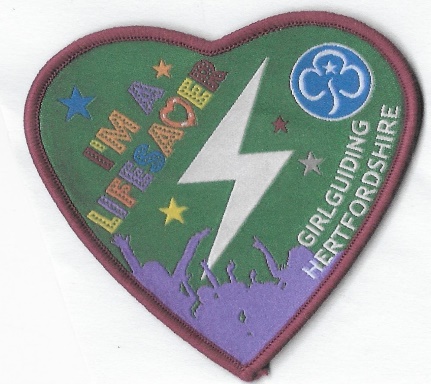             I’m a Lifesaver Badges Your Unit and section …………………………………………………………………………………………………………………name and address for postage……………………………………………………………………………………………………..
.......................................................................................................................Leaders email  ……………………………………………………………………………………………Number of badges at £1 each……………………………………    =    £…………:………Postage 1-10 badges  @£1 ………………………………………….    =    £ ………:………Postage of 10 plus badges     @ £2.50   ……………………     =   £…………:………                                                                           Total               =    £………:…………Pay             1st Aid FundraisingTo  order email verity.guides@gmail.com . Bank transfer   38360960 sort 30-96-26   /    46 Loom lane Radlett WD7 8PAYour Feedback on badge and how the skills were shared appreciated  Many thanks for encouraging young members to learn simple skills that can save lives plus making a difference by sharing their skillsMonies raised will be put towards buying and maintaining community defibrillators and training.